電子雜誌校外連線步驟：一、從電子資源整合查詢系統進入，輸入訊息網帳號及密碼：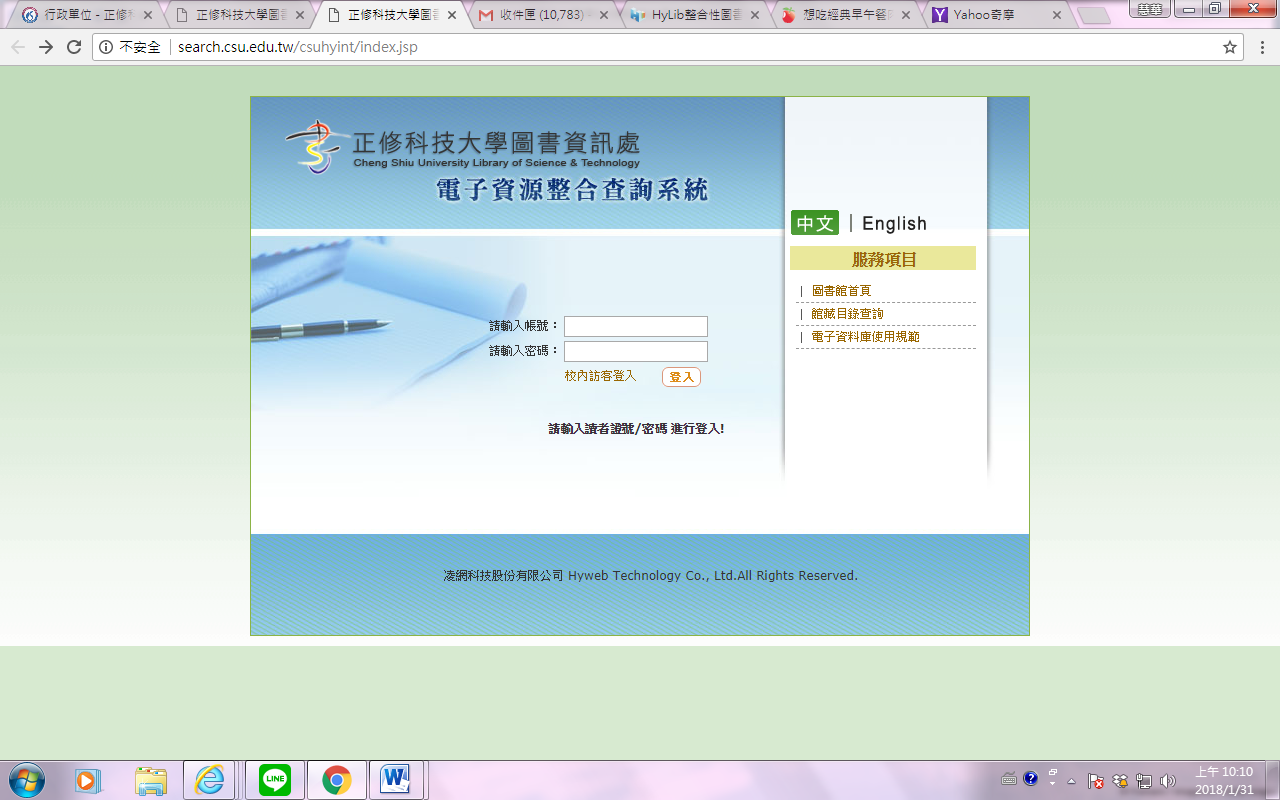 二、點選上方之”期刊”選項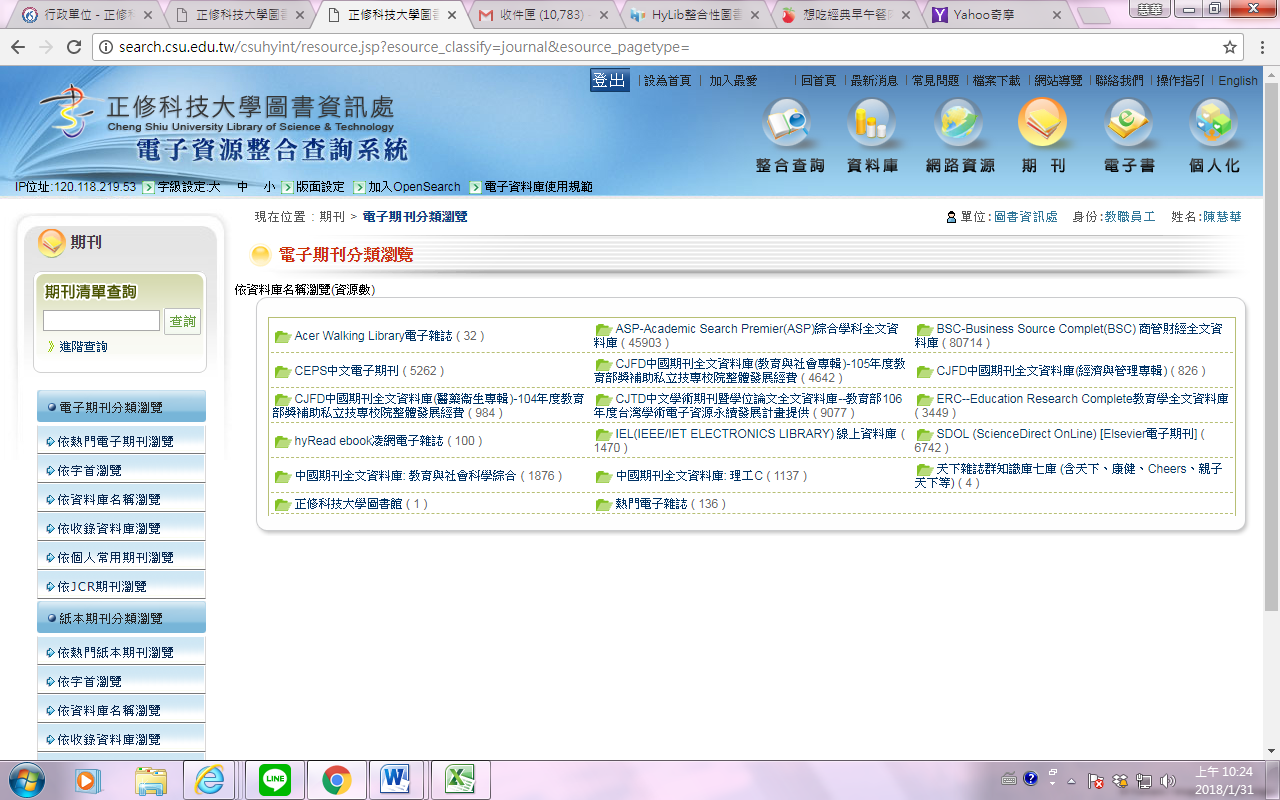 三、於左側期刊清單查詢中輸入欲找之雜誌名稱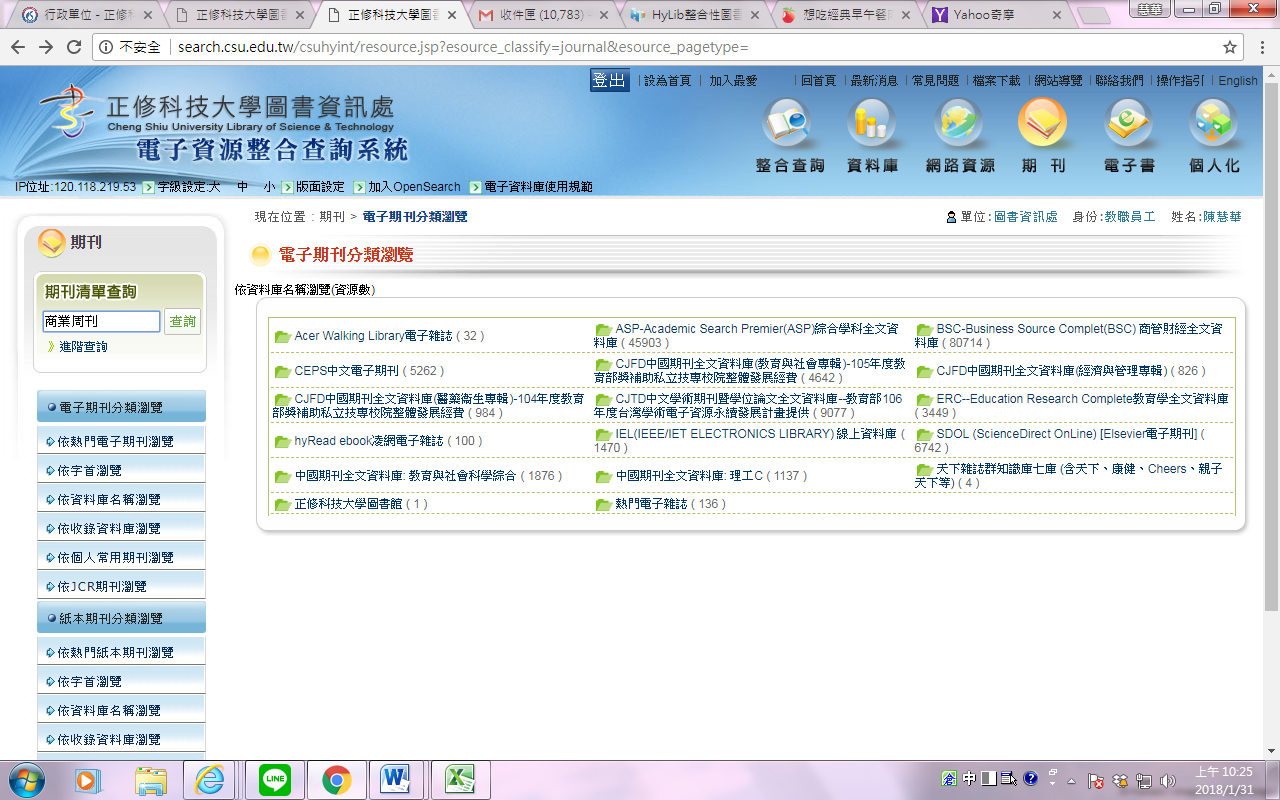 四、即可出現查詢結果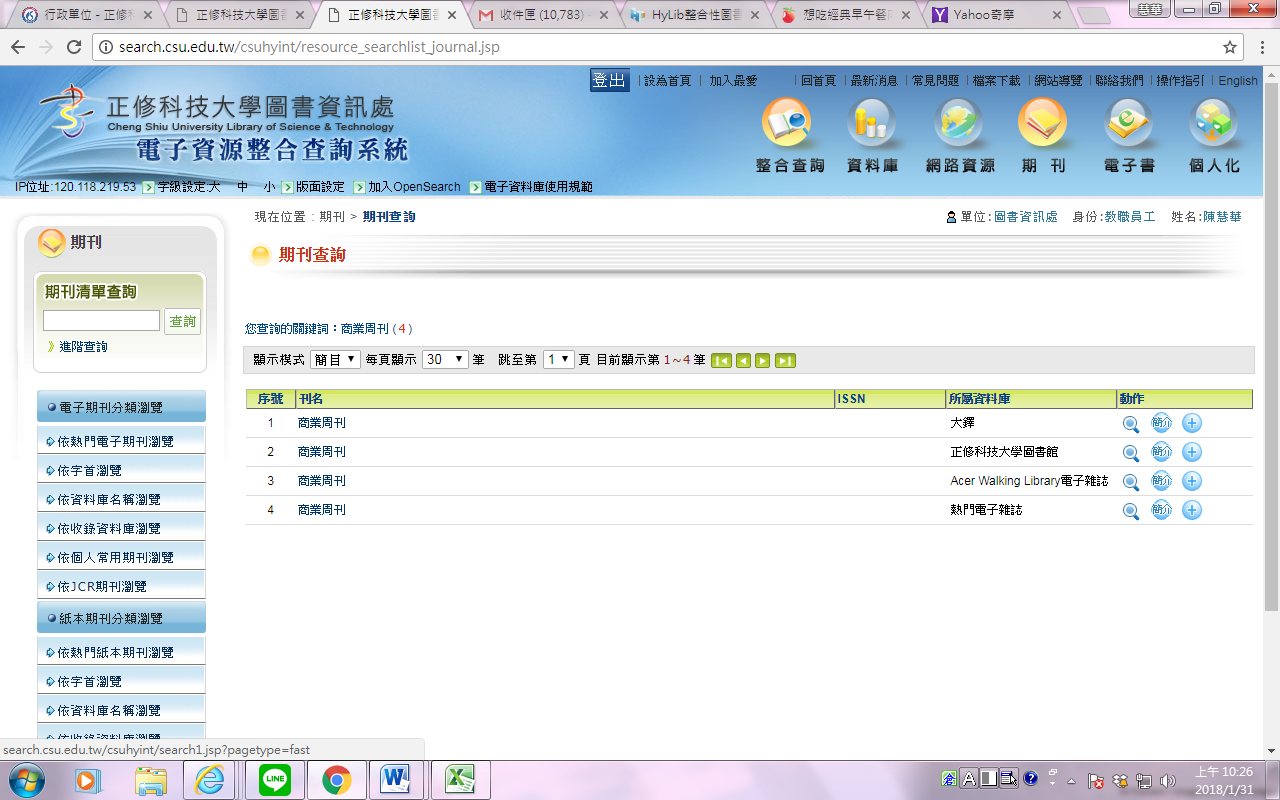 五、點進去即可找到該期刊內容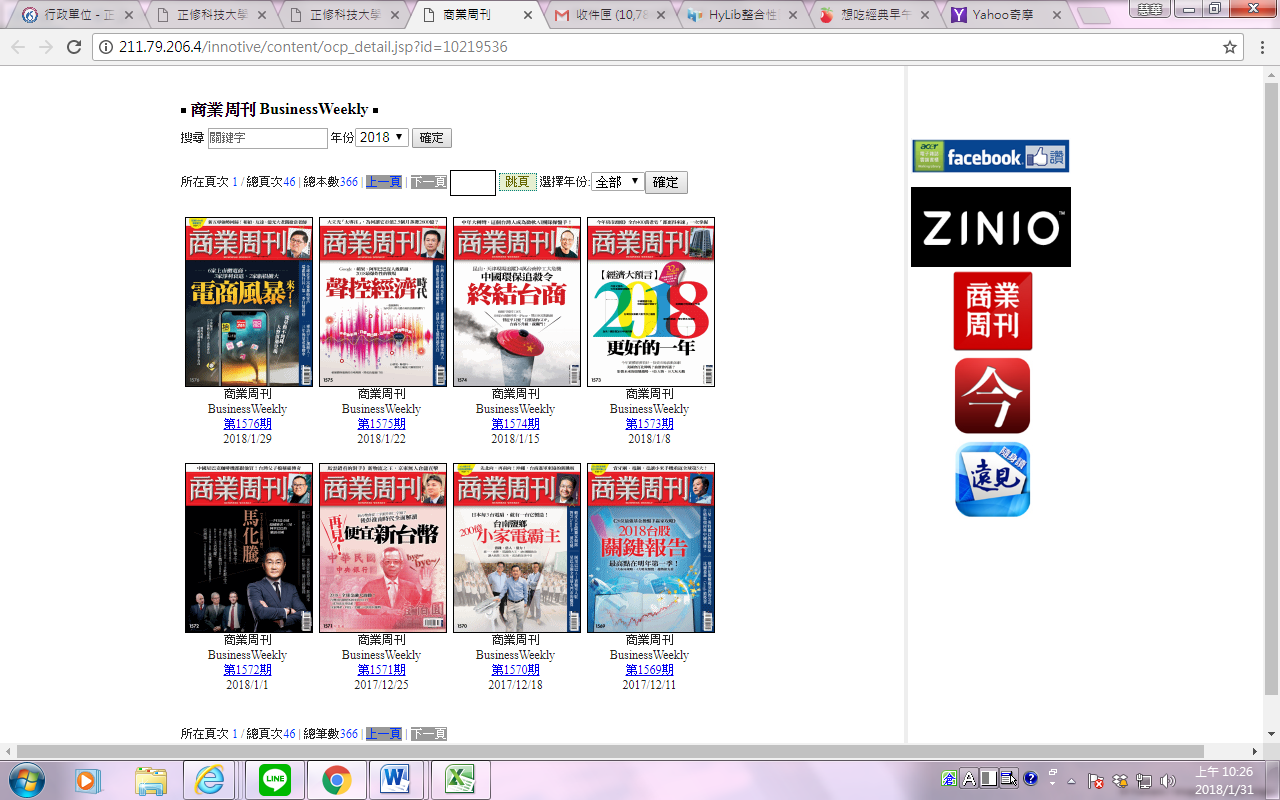 